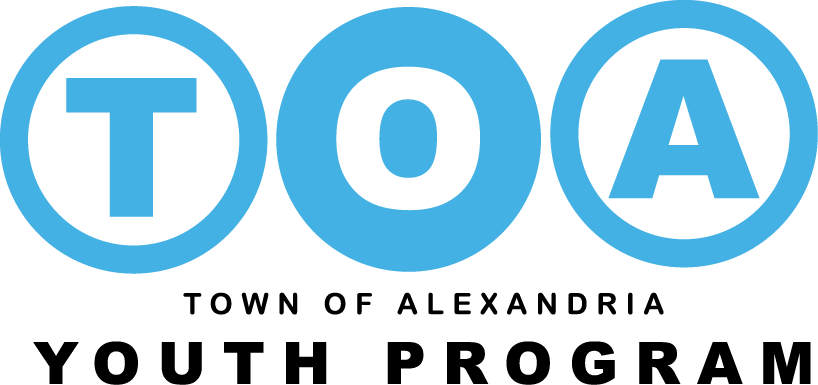 Town of Alexandria46372 County Route 1, Alexandria Bay, N.Y. 13607POC: Scott Diange  (315) 484-0651youthprograms@townofalexandria.org  Coach’s Code of EthicsI will place the emotional and physical well-being of my players ahead of a personal desire to win.I will treat each player as an individual remembering the large range of emotional and physical development of the same age group.I will do my best to provide a safe playing situation for all players.I will promise to review and practice the basic first aid principles needed to treat injuries of my players.I will do my best to organize practices that are fun and challenging for all my players.I will lead by example in demonstrating fair play and good sportsmanship to all my players.I will provide a sports environment for my team that is free of drugs, tobacco, alcohol, profanity and aggressive behavior and I will refrain from their use at all youth program events.I will be knowledgeable of the rules of each sport that I coach and will teach these rules to all my players.I will use those coaching techniques appropriate for each of the skills I teach.I will remember that I am a youth sports coach and that the game is for the children and not the adults.I will make sure that every player has an equal opportunity to participate based on practices and participation.Adapted from: The National Youth Sports Coaches AssociationBy signing this form, I ______________________________________ am agreeing to abide by the Town of Alexandria’s Coach’s Code of Ethics as stated above.___________________________________                                                  ___________________Signature                                                                                                              Date                                            